………………………                                                                                                                         (data)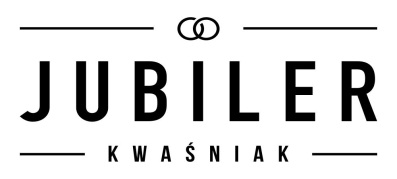 OŚWIADCZENIE O ODSTĄPIENIU OD UMOWY ZAKUPU TOWARU W SKLEPIE INTERNETOWYM JUBILERKWASNIAK.PL POPRZEZ KONSUMENTAImię i nazwisko: ……………………………………….……………………………………………….Adres Klienta: ………………….……………………………………………………………………….…………………………………………………………………………………………………………………………………………………………………………………………………………………………Telefon kontaktowy: ……………………………………………………………………………………Numer zamówienia: ……………………………………………………………………………………Kwota zwrotu za produkt: .…………………………………………………………………….………Numer rachunku bankowego: …………………………………………………………………..……Powód zwrotu: ……………………………………………………………………………………..….. …………………………………………………………………………………………………………………………………………………………………………………………………………………………Odpowiedzialność za przesyłkę nadaną przez Konsumenta ponosi Konsument Zwrot możliwy tylko i wyłącznie, gdy towar nie nosi śladów użytkowania, posiada załączony dowód zakupy,  zapakowany jest w oryginalne, nieuszkodzone opakowanie oraz posiada nieoderwane metkiPrawo do odstąpienia od umowy nie przysługuje Konsumentowi, który złożył indywidualne zamówienie na dany produkt